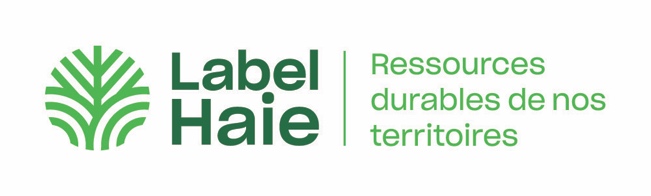 DEMANDE D’ENGAGEMENT DU CONTRAT GESTIONNAIRENous souhaitons signer le contrat d’engagement gestionnaire avec l’Afac-Agroforesteries pour entrer dans la démarche de certification Label Haie.Nous avons pris connaissance des conditions de son utilisation dans le Règlement d’usage de la Marque : https://labelhaie.fr/reglement-usage-marque-label-haie/ Nous avons compris que la redevance associée nous sera demandée après obtention de la certification.Montant redevance annuelle : * Montants en TTC.Nous prendrons contact avec CERTIS pour solliciter un devis et fixer une date pour procéder au premier audit d’entrée dans le Label Haie.Coordonnées CERTIS :CERTISEmilie BELLIERResponsable d’activités – Auditriceemilie.bellier@certis.com.frTél : 02 99 60 82 42Fiche d’identitéRemplir la fiche ci-dessous pour permettre de compléter le contrat d’engagement et la renvoyer à Contact Label Haie contact@labelhaie.frLe contrat sera signé sur le site de signature électronique yousign (https://yousign.com/fr-fr/valeur-juridique-signature-electronique-france). Les coordonnées du signataire, mandaté pour engager la structure dans le contrat permettront de lui envoyer les droits de signature électronique (mail et téléphone).Raison Sociale : SIRET : SIREN : Forme juridique :Entreprise agricole : Au capital de :Immatriculé au RCS de :	 Adresse : Code Postal  Ville : Représenté par :Nom et Prénom :Fonction :Mail (obligatoire pour signature) :Téléphone portable (obligatoire pour signature) :Coordonnées de la personne référente à contacter : Nom :Prénom : Fonction : Email : Téléphone : Coût de redevanceCoût de redevanceCoût de redevancecahier des charge « Gestion »Part fixePart agriculteurindividuel_100 €